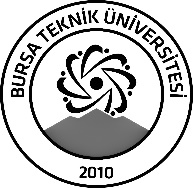 BURSA TEKNİK ÜNİVERSİTESİLİSANSÜSTÜ EĞİTİM ENSTİTÜSÜBURSA TEKNİK ÜNİVERSİTESİLİSANSÜSTÜ EĞİTİM ENSTİTÜSÜBURSA TEKNİK ÜNİVERSİTESİLİSANSÜSTÜ EĞİTİM ENSTİTÜSÜÖĞRENCİ BİLGİLERİÖĞRENCİ BİLGİLERİÖĞRENCİ BİLGİLERİÖĞRENCİ BİLGİLERİAdı- SoyadıAdı- SoyadıMuhammed Yasir GÜLEÇMuhammed Yasir GÜLEÇAnabilim DalıAnabilim DalıMakine MühendisliğiMakine MühendisliğiDanışmanıDanışmanıDr. Öğr. Üyesi Emre DEMİRCİDr. Öğr. Üyesi Emre DEMİRCİSEMİNER BİLGİLERİSEMİNER BİLGİLERİSEMİNER BİLGİLERİSEMİNER BİLGİLERİSeminer AdıSeminer AdıŞok Emici Amortisörlerin Kullanım Alanları ve Performans ParametreleriŞok Emici Amortisörlerin Kullanım Alanları ve Performans ParametreleriSeminer TarihiSeminer Tarihi   18/01/2023   18/01/2023Seminer Yeri Seminer Yeri Online (Zoom)Saat: 15:00Online Toplantı Bilgileri Online Toplantı Bilgileri https://us05web.zoom.us/j/9218100747?pwd=NitWRVRzTlg2ZlZOYkJ4SEhWeUthdz09Toplantı Kimliği: 921 810 0747Parola: EjF6Yahttps://us05web.zoom.us/j/9218100747?pwd=NitWRVRzTlg2ZlZOYkJ4SEhWeUthdz09Toplantı Kimliği: 921 810 0747Parola: EjF6YaAçıklamalar: Bu form doldurularak seminer tarihinden en az 3 gün önce enstitu@btu.edu.tr adresine e-mail ile gönderilecektir.Açıklamalar: Bu form doldurularak seminer tarihinden en az 3 gün önce enstitu@btu.edu.tr adresine e-mail ile gönderilecektir.Açıklamalar: Bu form doldurularak seminer tarihinden en az 3 gün önce enstitu@btu.edu.tr adresine e-mail ile gönderilecektir.Açıklamalar: Bu form doldurularak seminer tarihinden en az 3 gün önce enstitu@btu.edu.tr adresine e-mail ile gönderilecektir.